Year 5: Autumn 1 2023 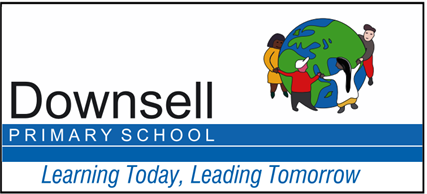 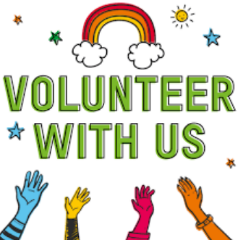 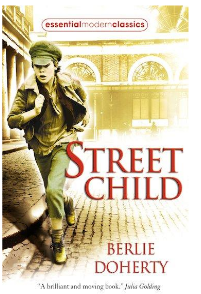 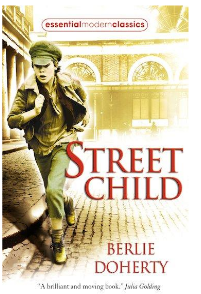 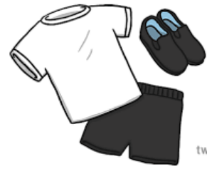 